ÖĞRENCİ KAYIT BİLGİLERİBİLİMSEL HAZIRLIK PROGRAMI ALACAK ÖĞRENCİLER               ONAY       									Tarih …/…/……              Anabilim Dalı Başkanı                                      Üye	    	                                       Üye   (Unvan, Adı Soyadı, İmza)                (Ünvan, Adı Soyadı, İmza)	                      (Ünvan, Adı Soyadı, İmza)		Üye						          Üye          (Ünvan, Adı Soyadı, İmza)			          (Ünvan, Adı Soyadı, İmza)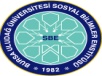 BURSA ULUDAĞ ÜNİVERSİTESİSOSYAL BİLİMLER ENSTİTÜSÜLİSANSÜSTÜ EĞİTİM BİLİMSEL HAZIRLIK PROGRAMI ALACAK ÖĞRENCİLERİN FORMUAnabilim Dalı / Bilim Dalı                                                    /Bilimsel Hazırlık Alacak Öğrencilerin Programı Yüksek Lisans                               Doktora                    Eğitim-Öğretim Yılı / Yarıyılı………….. - ………… Eğitim Öğretim Yılı                Güz                      Bahar Sıra Num.Öğrencinin Adı-Soyadı12345678910